POVEŽI, KAR SE RIMA.  a)b)c)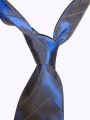 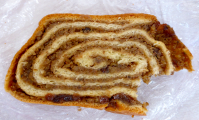 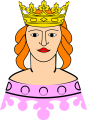 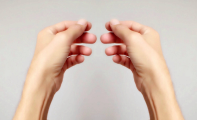 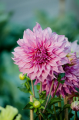 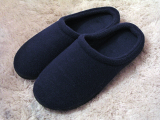 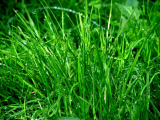 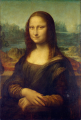 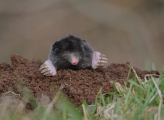 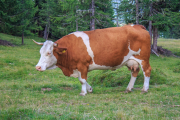 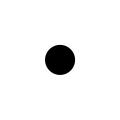 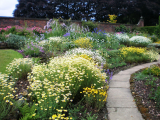 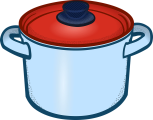 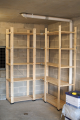 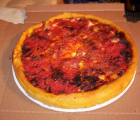 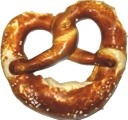 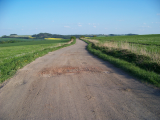 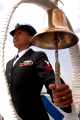 